Putting Myself to School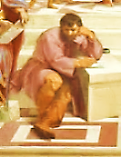   A Talk with HeraclitusI have been reading Heraclitus, my Dears, over the shoulders of a handsome youth with pale blue eyes, a student at the Sorbonne. I am moving beyond the aesthetical Platonism I so long espoused in life, to a stranger, more anarchicaesthetics of the fragmentary and the metamorphic, inspired by the luminous aphorisms of the great Ephesian sage. As I read, he comes alive before me, in mid-discourse.  Sorrow sets the scene of the dialogue in my cell in Reading.1. Metaphysical Singing LessonsThe way up and the way down are  The same. For falling is a flying  Down, flying a falling up. Think dyingAnd living in the singular.The logic of infinity  Renders equivalent the man  And child, their intellectual spanDiffering infinitesimally.Paired with the highest term, the X,  A = B, for A and B  Share equal inequalityWith the Logos: mere mental specks,Or at most of a pebble’s size  Compared with the great Himalayas.  Do mountains listen to our prayers?No. What they can do is apprise	The human mind of its dimensions.  Listening not to me but to  The Logos, you will gain a trueGrasp, amid meaningless dissensions,That all is One. They are seeds of fire,  Your aphorisms, inflammations  Of paradox whence revelationsArise as from a Phoenix-pyre!My style bespeaks the way things are.  Apparent opposites commingle  In the Logos; there, not a singleInch separates the near and far.And the child, humblest of these terms,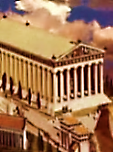   Can partake of divinity.  God wants to be a child, to beA giant among mice and worms.Highest and lowest interlace  In a mock-epic-and-burlesque  Dialectic. God weeps. The grotesqueHas sublime features on its face.All things are One, but this same One  Is made of differences and changes.  Fire steers all things, but fire estrangesWood into smoke; it melts the stone.Plato, the Golden Liar, would fable  A realm of deathless, changeless forms.  But through the universe there stormsThe Fire, and change alone is stable. 2. Chapter Two: The Logic of BecomingWe cannot step into the same  Stream twice, you say; and in the stream  Of consciousness what thought or dreamDoes not elude its very name?The Archetypes dissolve in traces  Of faces made of other faces  The Self half-writes and half-erasesIn its becomings and its mazes.On temple steps I’d often play  At draughts with children: for theirs is  The Kingdom, theirs the eternal blissAnd freshness of a dawning day.A mere child’s riddle made a fool  Of Homer: ‘What we do not see,  That we take with us’. (‘Lice’ is theSolution.) Thus life is a schoolIn which the lesson’s always just  Beginning. In perpetual  Inception stands the mind. We allChoose whether we would burn or rust.3. A Question for the Tutor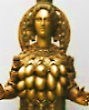 But, Heraclitus, great one, say  How, in a world of flux and fire,  You can at all assert a higherPrinciple, Logos or Arché?For is not fire Arché, the source  And order of all things everywhere?  (Which Anaximenes calls air,Whilst Thales calls it water, of course.)Fire is the primal element,  Arché. Logos is understanding  Precisely why there is no standingStill: for the Fire is an event.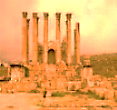 The Logos is a paradox,  Is Paradox… I have been right!  I usually am. Even crazed at nightI make more sense than laws or locks. You are the Arché’s anarchist.  Logos is a paralogism.				                 The Truth is a Cretan Lie?  Each word in every aphorismYou give precisely the right twist.4. The Tears of Things, the Consolation of PhilosophyAh, what a god-like mind you had,  Great sage! You saw the cosmic play  Of things—and yet you wept, they say.The passing of all things is sadTo those with souls. In souls that know,  There is a love that would abide  Upon the grassy riverside,And heal the water of its flow.Of all Becoming, we, the Being,  Endure among the things that fade  And see all that is made unmade.And from this flight there is no fleeing.Soul is a fiery logogram  Composed of strife. For the same one  Who says to the still stone, I run,			 	[This aphorism sounds suspiciously familiar,Says to the rushing stream, I am.			  	Oscar. I believe it concludes Rilke’s Sonnets to 				Orpheus. You are a busy reader!—Mr V]Who dares to look into the soul?				Each man steals the thing he loves, dear.  It is a deep well, and the well’s  Depth harbours truth, but ah, what elseIs truth but sorrow for the Whole?To know is to lament. Thought pools  In tears. Does not still water turn				Now Heraclitus is ‘pre-plagiarising’ Blake.  To poison? So the soul must burnIts tears dry, or we are but fools				For the briefest moment I am in the Of loss. Come, Oscar, sit beside				kitchen of Heraclitus’ house in Ephesus.  This oven; let the small fire warm	  You with the thought that in this form,			Too, gods are present, and abide.Then shall I make a dim gas-light				Back in Cell C.3.3.  My vestal fire, Hephaistos-gift?  All life is sacrifice. We liftOur lives unto the gods in brightHecatomb with our every breath.  We are sacred, set apart to sift  Blessing from curse, and make a giftOf loss, yes, even unto death.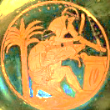 